Муниципальное бюджетное дошкольное образовательное учреждение«Детский сад №38»Владимирская область, город Муром«Творческий воспитатель – 2022»«Дидактические материалы»Выполнила: Дудукина Татьяна ВячеславовнаВоспитатель первой квалификационной категории2022г.Содержание1. Введение2.  Значение дидактических материалов в детском саду3. Цели применения дидактических материалов 4. Дидактические материалы своими руками5.Список литературы6. Фотоотчет«Игра – это огромное светлое нежное, через которое в духовный мир ребенка вливается живительный поток  представлений и понятий об окружающем мире. Игра – это искра, зажигающая огонек пытливости и любознательности».                                                                                  В.А.Сухомлинский.Согласно ФГОС ДО развивающая предметно-пространственная среда, в которой находятся дети, должна быть в первую очередь содержательно-насыщенной. То есть образовательное пространство дошкольного учреждения должно быть оснащено средствами обучения и воспитания, соответствующими материалами (дидактическими). В этом контексте большое значение играют правильно подобранные дидактические материалы. Они являются помощниками педагога для развития способностей ребёнка и научению чему-то новому. Такие материалы должны быть эстетически привлекательными, максимально безопасными для детей, приятными на ощупь, красочными, яркими, гиппоаллергенными.Дидактические материалы — это вспомогательные материалы, используемые в процессе обучения.Дидактические пособия помогают реализовать принципы ФГОС:Насыщенность;Вариативность;Доступность;Трансформируемость. Дида́ктика (др.-греч. διδακτικός «поучающий») — раздел педагогики и теории образования, изучающий проблемы обучения. Раскрывает закономерности усвоения знаний, умений и навыков и формирования убеждений, определяет объём и структуру содержания образования.Пространство, в котором играют дети, должно быть не только удобным, чистым, светлым, но и познавательным. В этом воспитателю проходят в помощь правильно подобранные дидактические материалы. Дидактический материал представляет собой сложное педагогическое явление: оно является и игровым методом обучения детей дошкольного возраста, формой обучения, самостоятельной игровой деятельностью, средством всестороннего воспитания личности ребенка.Чтобы дидактический материал выполнял свою функцию, он должен соответствовать ряду требований:Давать упражнения, полезные для умственного развития детей и их воспитания;Содержать увлекательную задачу, решение которой требует умственного усилия, преодоления некоторых трудностей.Цели применения дидактических материалов в ДОУ могут быть следующими:развитие мелкой моторики и тактильной чувствительности;формирование представлений о внешних свойствах предметов (форме, цвете, величине, положении в пространстве);создание положительного эмоционального настроя;развитие познавательных процессов (памяти, внимания, мышления);развитие речевых навыков;обучение счёту, грамотеИспользование разнообразных дидактических материалов на НОД в детском саду способствует активизации познавательной деятельности дошкольников.Дидактические материалы своими руками – это универсальное средство, которое помогает решать интегрировано задачи из разных образовательных областей. Федеральные государственные требования к структуре основной общеобразовательной программы устанавливает основополагающий принцип – интеграции образовательных областей. Именно они позволяют реализовать этот принцип, т.к., используя их можно решать задачи из разных образовательных областей, организуя различные виды детской деятельности. Они удобны в использовании, его мы можем применять в образовательном процессе в режимных моментах, при индивидуальной работе с детьми, в самостоятельной деятельности детей и в совместной деятельности воспитателя и детей. Дидактические материалы для детского сада вполне можно изготовить самостоятельно. Процесс создания пособий включает ряд этапов:Первым шагом в создании наглядного материала является формулировка цели. Необходимо понять, что именно даст детям разрабатываемый дидактический материал, ведь пособие должно соответствовать возрасту воспитанников, быть понятным и доступным.Второй шаг — это выбор темы, в рамках которой будет создаваться дидактический материал. Например, для того чтобы ребёнок выучил название цвета и соотнёс его с конкретным объектом (животным, фруктом или предметом), создаются плакаты или карточки по теме «Основные цвета».Шаг третий — продумать концепцию пособия. На данном этапе создания дидактического материала следует решить, какой именно вид наглядного пособия мы создаём: карточки, стенд, плакат или, возможно, целую игру.Шаг четвёртый — подобрать подходящие материалы для создания наглядного пособия.Пятый шаг — это непосредственная сборка материала. При создании наглядного пособия нужно помнить, что изображённая или изложенная информация должна характеризовать окружающий мир и соответствовать действительности. А также важно, чтобы сделанный дидактический материал был красиво и аккуратно оформлен, это формирует у ребёнка чувство прекрасного и понятие аккуратности.Заключительным шагом является своевременное планирование использования созданного дидактического материала.Актуальность данных пособий заключается в том, что они побуждают ребенка к развитию, обучению.Панно из фетра «Животные мира». Методическое описание  дидактического панно.Цель использования:Способствовать формированию познавательных интересов детей, расширению кругозора, развитию всех компонентов устной речи; совершенствовать мелкую моторику рук, развивать внимание и мышление, зрительную память, ориентировку в пространстве.Задачи:•        Формировать знания детей о жизни диких животных и птиц в разное время года, умения чувствовать красоту и неповторимость природы.•        Развивать все компоненты устной речи.•        Воспитывать любознательность и интерес к миру животных и птиц, желание защищать и оберегать их.Рекомендуемый возраст детей: 5-7 лет.Описание пособия: дидактическоемногофункциональное панно позволяет решать задачи образовательных областей «Познавательное развитие»,«Социально - коммуникативное развитие», «Развитие речи».Пособие можно использовать как на занятиях, так и в игровой деятельности детей.С его помощью можно закрепить знания о диких  животных, кто как кричит, упражнять в правильном звукопроизношении, умении объединятьживотных по месту их обитания. Развивается  и обогащается словарный запас детей, интерес к живой природе и любовь к ней.Панно изготовлено на мягкой  основе, которое оформляется с помощью мягкого материала - фетр; картина с изображением материков и диких животных. Панно прекрасно подходит для обыгрывания сюжетов, создания проблемных ситуаций на занятиях, для индивидуальной работы с детьми. Работа с пособием по экологической теме помогает дошкольникам расширить знания о животных. Знать их особенности, среду обитания, питание и т.д.Все картинки можно разместить практически в любом месте панно. Крепеж осуществляется за счет  «липучек».Список литературы:1.Т. Куликовская;  Дидактический материал "Мир вокруг нас", «Животные Арктики и Антарктики».    2.А. К.Бондаренко; Дидактические игры в детском саду - / А. К. Бондаренко – М., 2005.   3. Н.В. Микляева Ю.В.Микляева; Дошкольная педагогика. М., 2008   4. А. Н. Давидчук., Л. Г. Селихова; Дидактическая игра-средство развития дошкольников 3-7 лет. Методическое пособие.Фотоотчет         Панно из фетра «Животные мира»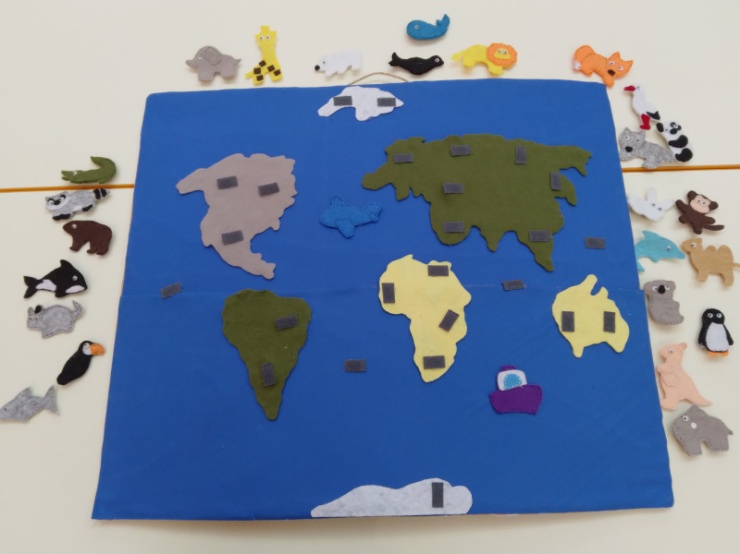 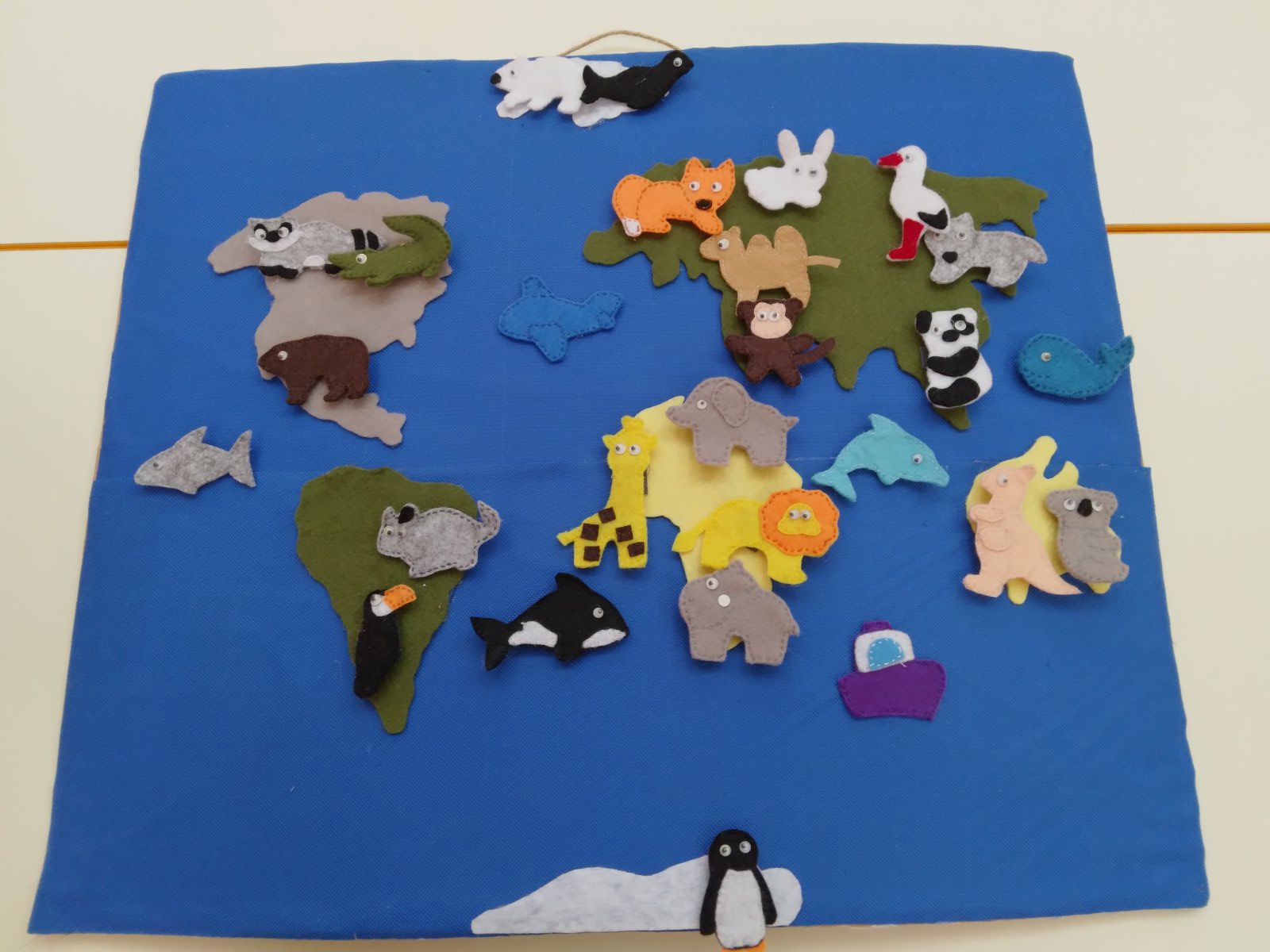 